ZenuwstelselBouwCentraal zenuwstelselHersenen (omgeven door drie hersenvliezen; holten met hersenvocht; linker en rechter hemisfeer; hemisfeer bestaat uit vier kwabben; centrale groeve; grijze schors met vooral cellichamen en wit merg met uitlopers; hersenbalk verbindt hemisferen; voorhersenen bevatten basale kernen).Grote hersenen (het cerebrum bevat verschillende hersencentra zoals het schrijfcentrum, gezichtscentrum, gehoorcentrum, spreekcentrum, smaakcentrum, reukcentrum, tastcentrum)SchorsMergKleine hersenen (cerebellum bevat een linker - en rechterhelft)SchorsMergTussenhersenen (diencephalon)ThalamusHypothalamusHersenstamMidden hersenenPonsVerlengde mergRuggenmerg (omgeven door drie ruggenmergvliezen)SchorsMergCentraal kanaal gevuld met vocht (liquor)Perifeer zenuwstelsel (aan- en afvoerende zenuwbanen)Het limbisch systeem bestaat uit delen van de thalamus, hypothalamus en binnenste delen van de grote hersenen.FunctieCentraal zenuwstelselHersenenGrote hersenenVerwerking van impulsen afkomstig van receptoren (bewustwording van prikkels)In primaire sensorische centra (bijv. tastcentra, optische centra, gehoorcentra) worden binnenkomende impulsen verwerkt. Pas als de impulsen hier zijn aangekomen en verwerkt neem je iets bewust waar.In secundaire sensorische centra (associatiecentra) wordt verband gelegd met eerder waarnemingenPlaats van denkenGeheugenConcentratieDe wilRegeling van bewegingen die bewust worden gemaaktIn primaire motorische centra ontstaan impulsen voor bewegingen die je bewust maakt.In secundaire motorische centra worden bewegingen op elkaar afgestemd (bijv. in het schrijfcentrum en het spreekcentrum). Een motorisch geheugen voor vaardigheden/motorprogramma’sKleine hersenenCoördineert bewegingen en houding (o.a. het handhaven van evenwicht)Tussen hersenenThalamusVerbindt de hersenstam met de grote hersenenFiltert de informatie die naar de grote hersenen toegaatHypothalamusControleert homeostatische regelmechanismenLichaamstemperatuurWaterbalansDorst, honger, slaapBeïnvloedt de centra van het autonome zenuwstelsel in het verlengde mergHartritmeAdemhalingsfrequentieDarmperistaltiekSecretie van verteringssappenBestuurt het hormoonstelselMaakt neurohormonen (ADH, oxytocine)Maakt releasinghormonenHersenstamMiddenhersenenVervoert impulsen van hoofd en hals naar kleine en grote hersenen en omgekeerdBevat reflexbogen voor hoofd en halsVerlengde merg en ponsPlaats waar de impulsbanen van en naar de linker- en rechterlichaamshelft elkaar kruizenBevat verschillende centra van het autonome zenuwstelselAdemcentrumCardiovasculair centrumSlikkenBloedactiviteit (bloeddruk)DarmperistaltiekAfscheiding van verteringssappenRuggenmergGeleidt impulsen van zenuwen in romp en ledematen naar de hersenen en omgekeerdGeleidt impulsen in reflexbogen van romp en ledematenPerifeer zenuwstelselVervoert impulsen van zintuigen naar het centrale zenuwstelsel en van het centrale zenuwstelsel naar de effectoren (klieren en spieren)De vier kwabbenSlaapkwabben (temporaal kwabben) zijn betrokken bij gehoor, reuk en het geheugenAchterhoofdskwabben (occipitaal kwabben) zijn betrokken bij het gezicht (visuele interpretatie)Voorhoofdskwabben (frontaal kwabben) zijn betrokken bij beweging, spraak, gecompliceerd denken, verwerking van gedachten, oplossen van problemen, redenering en emotieWandwabben (pariëtale kwabben) bevatten o.a. primair sensorische gebieden voor voelen (pijn-, tast- en temperatuurregeling).De basale kernen (ganglia)Vormen een complex controlesysteem die de spieractiviteiten reguleert (in samenwerking met de kleine hersenen) die het lichaam in staat stelt specifieke bewegingen vrij en onbewust te maken. Dit soort spieractiviteit zorgt voor armbewegingen tijdens het lopen en gezichtsuitdrukkingen. Ook betrokken bij timing waardoor maatgevoel voor muziek en taal.Betrokken bij bepaalde cognitieve en emotionele functies.Het limbisch systeemEmotieGeheugenLeren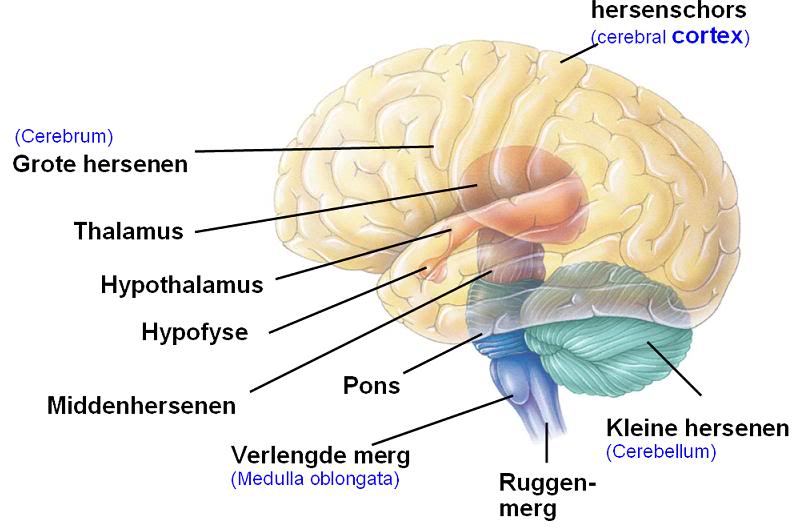 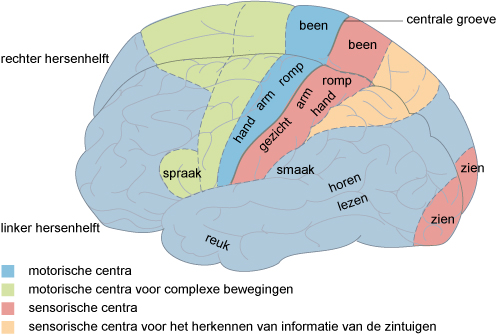 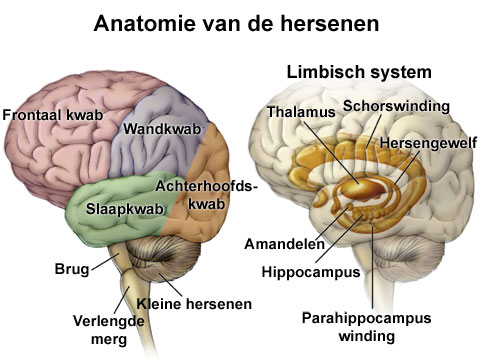 